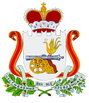 У  К  А  ЗГУБЕРНАТОРА СМОЛЕНСКОЙ ОБЛАСТИот  18.07.2022  № 71В соответствии с федеральными законами «О животном мире», «Об охоте и о сохранении охотничьих ресурсов и о внесении изменений в отдельные законодательные акты Российской Федерации», приказом Министерства природных ресурсов и экологии Российской Федерации от 27.11.2020 № 981 «Об утверждении Порядка подготовки, принятия документа об утверждении лимита добычи охотничьих ресурсов, внесения в него изменений и требований к его содержанию и составу», на основании заключения экспертной комиссии государственной экологической экспертизы проекта лимита добычи и квот добычи охотничьих ресурсов по Смоленской области на период с 1 августа 2022 года по 1 августа 
2023 года от 26.05.2022 № 1/Э, писем Министерства природных ресурсов и экологии Российской Федерации от 24.06.2022 № 05-29-29/23652, от 28.06.2022 
№ 05-29-29/24237 п о с т а н о в л я ю:1. Утвердить объем добычи на период с 1 августа 2022 года до 1 августа
2023 года следующих видов охотничьих ресурсов: - лось – 2 174 особи;- европейская косуля – 935 особей;- благородный олень – 737 особей;- рысь – 6 особей;- медведь бурый – 358 особей;- лань – 23 особи;- пятнистый олень – 41 особь;- барсук – 7 особей.2. Распределить квоты добычи охотничьих ресурсов на период с 1 августа
2022 года до 1 августа 2023 года между юридическими лицами и индивидуальными предпринимателями согласно приложениям № 1 – 8. 3. Контроль за исполнением настоящего Указа возложить на заместителя начальника Департамента Смоленской области по охране, контролю и регулированию использования лесного хозяйства, объектов животного мира и среды их обитания Е.А. Смолякова.							                                            А.В. ОстровскийО лимитах добычи охотничьих ресурсов на период с 1 августа 2022 года до 1 августа 2023 года на территории Смоленской области 